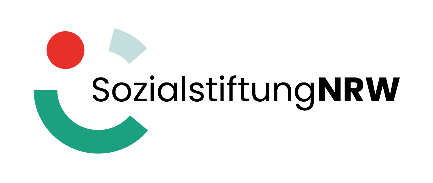 Bericht zum ModellprojektAktenzeichenZuwendungszweck [bitte Wortlaut des Punktes I.2 des Zuwendungsbescheides nutzen]Fokussiertes Problem [bitte Wortlaut des Förderantrags nutzen]Projektziele [bitte Wortlaut des Förderantrags nutzen]Projektdurchführung 	Die Maßnahmen wurden wie im Förderantrag dargestellt durchgeführt. 	Die Maßnahmen wurden teilweise abweichend vom Förderantrag durchgeführt. Erläuterungen hierzu sind in Anlage 1 aufgeführt.Projektergebnisse [Bitte Bezug zu den Projektzielen herstellen. Ca. 2.000 Zeichen.]Fazit [Wofür genau könnten die Projektergebnisse für die Stiftung Wohlfahrtspflege NRW wichtig sein? Ca. 1.000 Zeichen]Nachhaltigkeit [Was würde es brauchen, um die Projektergebnisse nachhaltig nutzen zu können? Ca. 1.000 Zeichen]Unterschrift [rechtsverbindlich]Anlage 1 zum Bericht zum ModellprojektEs gab beim Projektträger Abweichungen hinsichtlich [bitte für jede Abweichung eine eigene Zelle nutzen ggf. bitte weitere Zeilen einfügen und den Code in der ersten Spalte fortführen]Nachträgliche Begründung [Bitte Code aus der ersten Spalte voranstellen, z.B. „zu IA1“]Es gab beim Projektpartner ________________________[Name] Abweichungen hinsichtlich [bitte für jede Abweichung eine eigene Zelle nutzen ggf. bitte weitere Zeilen einfügen und den Code in der ersten Spalte fortführen. Bei mehreren Partnern bitte jeweils eine zusätzliche Seite ergänzen]Nachträgliche Begründung [Bitte Code aus der ersten Spalte voranstellen, z.B. „zu IA1“]Anlage 2 zum Bericht zum Modellprojekt[Bitte fügen Sie hier eine Übersicht über alle Forschungsberichte, Publikationen, Präsentationen, Berichterstattungen usw. ein, die Sie diesem Bericht beifügen. Der Forschungsbericht ist entweder klassisch zu gliedern (Einleitung, Fragestellung/Hypothese, Methode, Ergebnisse, Diskussion, Fazit und Ausblick,70-100 Seiten) oder kumulativ zu erstellen. Hierbei werden die (wissenschaftlichen) Publikationen in einem verbindenden Manteltext (ca. 30 Seiten) zusammengeführt.]Die von der Stiftung Wohlfahrtspflege NRW geförderten Projekte sind in der Struktur sehr unterschiedlich. Sollte die jeweils angegebene Zeichen- bzw. Seitenzahl nicht zum Projekt passen, sprechen Sie uns bitte gezielt an.Der Abweichung wurde zugestimmt.[bitte Datum des Schreibens eintragen] Die Abweichung wurde bisher nicht abgestimmt und sind unten nachträglich begründet. [bitte „x“ eintragen] Ausgaben- und Finanzierungsplan, nämlichAusgaben- und Finanzierungsplan, nämlichAF1AF2AF3Durchführungszeitraum, nämlichDurchführungszeitraum, nämlichDZ1DZ2DZ3Personaleinsatz, nämlichPersonaleinsatz, nämlichPE1PE2PE3Projektpartner*innen, nämlichProjektpartner*innen, nämlichPP1PP2PP3Inhaltliche Aspekte, nämlichInhaltliche Aspekte, nämlichIA1IA2IA3Der Abweichung wurde zugestimmt.[bitte Datum des Schreibens eintragen] Die Abweichung wurde bisher nicht abgestimmt und sind unten nachträglich begründet. [bitte „x“ eintragen] Ausgaben- und Finanzierungsplan, nämlichAusgaben- und Finanzierungsplan, nämlichAF1AF2AF3Durchführungszeitraum, nämlichDurchführungszeitraum, nämlichDZ1DZ2DZ3Personaleinsatz, nämlichPersonaleinsatz, nämlichPE1PE2PE3Projektpartner*innen, nämlichProjektpartner*innen, nämlichPP1PP2PP3Inhaltliche Aspekte, nämlichInhaltliche Aspekte, nämlichIA1IA2IA3